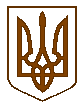 ВЕРБКІВСЬКА СІЛЬСЬКА РАДАПАВЛОГРАДСЬКИЙ РАЙОНДНІПРОПЕТРОВСЬКА ОБЛАСТЬСорок п’ята сесія сьоме скликанняР І Ш Е Н Н ЯПро затвердження звіту про виконання бюджету об’єднаної територіальної громадиВербківської сільської ради
за 2019 рік04503000000(код бюджету)Керуючись п. 23 частини 1 ст. 26 Закону України «Про місцеве самоврядування в Україні», п. 4 ст. 80 Бюджетного Кодексу України, сільська рада вирішила:1. Затвердити звіт про виконання бюджету об’єднаної територіальної громади Вербківської сільської ради за 2019 рік за доходами з урахуванням трансфертів в сумі 172 684 545,53 грн., у тому числі: загальний фонд в сумі 165 366 628,31 грн., що становить 103,35%, спеціальний фонд в сумі 7 317 917,22 грн., що становить 94,27%; за видаткам – 174 437 540,62 грн. в т.ч.: загального фонду в сумі 126 905 195,93 грн., що становить 96,61%, та спеціального – 47 532 344,69 грн., що становить 89,09%.2. Контроль за виконанням цього рішення покласти на фінансово-економічний відділ виконавчого комітету.Сільський голова					Л.П.Холоденкоc.Вербки24 березня 2020 року№ _______-45/VІІПояснювальна записка до звіту про виконання бюджету об’єднаної територіальної громади Вербківської сільської ради на 2019 рікДоходна частина бюджету загального фонду (без урахування трансфертів) за 2019 рік при уточненому плані 131 189 020,00 грн., виконана  136 626 269,82 грн., що становить 104,14% (див. додаток 1 «Виконання дохідної частини по загальному фонду за 2019 рік»).Податок та збір на доходи фізичних осіб при уточненому плані 115 075 329,00 грн., виконано 119 774 677,80 грн., що становить 104,08%.Податок на прибуток підприємств при уточненому плані 2238,00 грн., виконано 2238,00 грн., що становить 100,00%.Рентна плата та плата за використання інших природних ресурсів при плані 1 389 700,00 грн., виконана в сумі 1 515 856,06 грн., що становить 109,08%.Акцизний податок з реалізації суб’єктами господарювання роздрібної торгівлі підакцизних товарів при плані 163 000,00 грн., отриманий в сумі 170 106,60 грн., що становить 104,36%.Місцеві податки при плані 14 223 195,00 грн., отримано 14 819 473,76 грн., що становить 104,19%.Єдиний податок при плані 7 014 262,00 грн., виконаний у сумі 7 498 965,15 грн., що становить 106,91%.Неподаткові надходження при плані 306 578,00 грн., отримали
в сумі 314 937,43 грн., що становить 102,73%.Кошти від реалізації безхазяйного майна, знахідок, спадкового майна, майна, одержаного територіальною громадою в порядку спадкування чи дарування, а також валютні цінності і грошові кошти, власники яких невідомі отримали в сумі 28 980,17 грн.Бюджетоутворюючі платники Вербківської ОТГ: Субвенції при плані 28 814 768,00 грн., отримані в сумі 28 740 358,49 грн., у тому числі: 	субвенція з державного бюджету місцевим бюджетам на формування інфраструктури об`єднаних територіальних громад при плані 4 228 057,29 грн.,	освітня субвенція – 18 838 200,00 грн., медична субвенція – 5 141 400,00 грн., 	субвенція з місцевого бюджету на надання державної підтримки особам з особливими освітніми потребами за рахунок відповідної субвенції з державного бюджету – 83 867,00 грн.	субвенція з місцевого бюджету на забезпечення якісної, сучасної та доступної загальної середньої освіти `Нова українська школа` за рахунок відповідної субвенції з державного бюджету профінансовано 240 009,00 грн., на забезпечення якісної, сучасної та доступної загальної середньої освіти „Нова українська школа” використано 236 356,00 грн, залишок невикористаних коштів в сумі 3 653,00 грн. повернуто до бюджету;	субвенція з місцевого бюджету на відшкодування вартості лікарських засобів для лікування окремих захворювань за рахунок відповідної субвенції з державного бюджету профінансовано 36 878,20 грн., використано 36878,20 грн., залишок невикористаних коштів в сумі 13,80 грн. повернуто до бюджету;	інші субвенції з місцевого бюджету – 100 000,00 грн., на виконання доручень виборців депутатами обласної ради у 2019 році касові витрати склали 100 000,00 грн, кошти використані в повному обсязі (придбання ноутбуків та музичного обладнання;	субвенція з місцевого бюджету на реалізацію заходів, спрямованих на підвищення якості освіти за рахунок відповідної субвенції з державного бюджету отримано 75 600,00 грн., використано кошти в повному обсязі.Доходна частина спеціального фонду бюджету сільської ради (без урахування трансфертів) за 2019 рік при плані 2 305 094,86 грн., виконано 1 881 917,22 грн., що становить 81,64 % (див. додаток 2 «Виконання дохідної частини по спеціального фонду за 2019 рік»).Екологічний податок при плані 1 331 470,00 грн., надійшов у сумі 888 053,44 грн., що становить 66,70 %.Інші неподаткові надходження отримано 23 426,74 грн.Плата за послуги, що надаються бюджетними установами згідно з їх основною діяльністю при плані 279 744,00 грн.  надійшла в сумі 269 265,07 грн, що становить 96,25 %.Надходження бюджетних установ від реалізації в установленому порядку майна (крім нерухомого майна) надійшли в сумі 8499,43 грн.Благодійні внески, гранти та дарунки надійшли в сумі 692672,54 грн.Субвенції при плані 5 458 000,00 грн., отримано 5 436 000,00 грн., що становить 99,60 %, в тому числі: -  на реалізацію заходів, спрямованих на розвиток системи охорони здоров'я у сільській місцевості, за рахунок залишку коштів відповідної субвенції з державного бюджету, що утворився на початок бюджетного періоду по спеціальному фонду планові призначення склали 198 000,00 грн, на придбання телемедичного обладнання, кошти не використані в зв’язку з проведенням тендеру та підписання договору 28 грудня 2019 року, кошти будуть використані в 2020 році після уточнення вільних залишків;- забезпечення телемедичним обладнанням амбулаторій у сільській місцевості по спеціальному фонду планові призначення склали 22 000,00 грн, кошти не використано та повернуто до бюджету.- фінансування переможців обласного конкурсу проектів і програм розвитку місцевого самоврядування по спеціальному фонду планові призначення склали 2 700 000,00 грн, касові витрати склали 2 700 000,00 грн, на будівництво об’єктів водопостачання по ОТГ.- співфінансування органів місцевого самоврядування області – переможців конкурсів, учасників спільних проектів (програм), державних, міжнародних, громадських організацій (фондів), спрямованих на розвиток місцевого самоврядування, – Швейцарсько-Український проект „Підтримка децентралізації в Україні” DESPRO по спеціальному фонду планові призначення склали 2 538 000,00 грн, касові витрати склали 2 538 000,00 грн, на будівництво об’єктів водопроводу по ОТГ.Видаткова частина бюджету загального фонду за 2019 рік при плані 131 364 649,00 грн., виконана 126 905 195,93 грн., що становить 96,61% (Див. додаток 3 «Звіт виконання видатків по загальному фонду за 2019»). В тому числі:Реверсна дотація перераховано в сумі 33 630 000,00 грн., що становить 100,0 %.КПКВ 0119150 „Інша дотація з місцевого бюджету” заплановано в сумі 8 205,639 тис. грн кошти перераховано в сумі 8 205,639 тис. грн в тому числі: - до бюджету Павлоградського району в сумі 5009,3 тис. грн, яка направлена на утримання установ бюджетної сфери; - до бюджету м. Тернівка в сумі 100,0 тис. грн на утримання установ бюджетної сфери;- до бюджету ОТГ с.Богданівка на здійснення переданих видатків у сфері охорони здоров’я за рахунок коштів інших дотацій в сумі 120,0 тис. грн.;- до бюджету ОТГ с.Межиріч на утримання установ бюджетної сфери в сумі 301,153 тис.грн;- до бюджету ОТГ с.Троїцьке на утримання установ бюджетної сфери в сумі 2693,017 тис.грн.КПКВ 9410 «Субвенція з місцевого бюджету на здійснення переданих видатків у сфері охорони здоров`я за рахунок коштів медичної субвенції» в сумі 5 141,4 тис. грн, перераховано до бюджету Павлоградського району, в тому числі: на КЗ "Павлоградська  ЦРЛ" ДОР" – 5 141,4 тис. грн.КПКВ 0119770 «Інші субвенції з місцевого бюджету» заплановано кошти:- по загальному фонду в сумі 1061,058 тис. грн. касові витрати склали 1061,058 тис. грн, на  виконання програм:на виконання програми створення і використання матеріальних резервів для запобігання, ліквідації надзвичайних ситуацій техногенного та природного характеру та їх наслідків у Дніпропетровській області до 2022 року – 7,5 тис. грн.;на виконання програми забезпечення громадського порядку та громадської безпеки на території Дніпропетровської області до 2020 року – 5,004 тис. грн.на фінансову підтримку районної ради Ветеранів в 2019 році – 50 тис.грн.;на фінансову підтримку медичних закладів у м. Павлоград в сумі 907,924 тис. грн.  в тому числі: КЗ «Павлоградська міська лікарня №1» ДОР» - 53,515 грн.КЗ «Павлоградська міська лікарня №4» ДОР» - 589,518 грн.КЗ «Павлоградський пологовий будинок» ПМР – 264,891 грн.на районну програму соціального захисту та підтримки найменш захищених та малозабезпечених громадян Павлоградського району – 
72,630 тис. грн.на фінансування установи «Комунальний заклад «Центр соціальної підтримки дітей та сімей «Добре вдома» Дніпровської районної ради Дніпропетровської області» в сумі 18,0 тис. грн.КПКВ 0119800 «Субвенція з місцевого бюджету державному бюджету на виконання програм соціально-економічного розвитку регіонів» заплановано кошти в сумі 239,00 тис. грн. касові витрати склали 235,0 тис. грн, на  виконання програм:на виконання програми «Програма захисту населення і території від надзвичайних ситуацій техногенного та природного характеру, забезпечення пожежної безпеки на території Вербівської сільської територіальної громади на 2019 - 2022 роки» перераховано 70,0 тис. грн;на виконання програми «Програма забезпечення публічної безпеки та правопорядку на території Вербківської сільської ради на 2019-2023 роки» заплановано кошти в сумі 4,0 тис. грн., кошти не використанні в зв’язку з не підписанням угоди використання субвенції;на виконання програми «Програми сприяння розвитку матеріально-технічної бази, соціальної, інформаційної та організаційної підтримки військових частин Збройних Сил України, Національної гвардії України та Державної прикордонної служби України, які дислокуються на території Дніпропетровської області на 2019-2021 роки» перераховано 165,0 тис. грн.Видаткова частина бюджету спеціального фонду за 2019 рік при плані 52 222 615,51 грн., виконана 47 532 344,69 грн., що становить 89,09% (Див. Додаток 4 «Звіт виконання видатків по спеціальному фонду за 2019»).В тому числі: КПКВ 0119370 «Субвенція з місцевого бюджету на фінансове забезпечення будівництва, реконструкції, ремонту і утримання автомобільних доріг загального користування місцевого значення, вулиць і доріг комунальної власності у населених пунктах» заплановано кошти в сумі 992,44700 тис. грн. касові витрати склали 992,44627 тис. грн, на ремонт  автомобільних доріг загального користування в с.Вербки.КПКВ 0119770 «Інші субвенції з місцевого бюджету» заплановано кошти в сумі 8,896 тис. грн. касові витрати склали 8,896 тис. грн, на  виконання програми забезпечення громадського порядку та громадської безпеки на території Дніпропетровської області до 2020 року.Дебіторська заборгованість по загальному фонду – 117706,94 грн. (Передплата періодичних видань).Кредиторська заборгованість на кінець року по загальному фонду відсутня.По спеціальному фонду рахується дебіторська заборгованість на кінець звітного періоду в  сумі 604792,05 грн.По спеціальному фонду рахується кредиторська заборгованість в 
сумі 646355,00 грн., за рахунки з постачальниками, підрядниками за товари, роботи, послуги.Залишки на рахунках місцевого бюджету станом на 1 січня 2020 року по загальному фонду складають 11592037,85 грн, з них: 2425,96 грн залишок субвенції з місцевого бюджету на надання державної підтримки особам з особливими освітніми потребами за рахунок відповідної субвенції з державного бюджету, 986016,38 грн. - залишок коштів освітньої субвенції з державного бюджету місцевим бюджетам.  Залишки на рахунках по спеціальному фонду станом на 1 січня 2020 року складають 2958702,47 грн. Станом на 01.01.2020 року оборотно-касова готівка збережена у повному обсязі.Начальник фінансово-економічного відділу – головний бухгалтер					      І.В. БорисоваНазва підприємстваСплаченодо загального фонду бюджету ОТГ (тис.грн)Питома вага до  надходжень загального фонду бюджету ОТГ (%)Назва підприємстваСплаченодо загального фонду бюджету ОТГ (тис.грн)Питома вага до  надходжень загального фонду бюджету ОТГ (%)ПрАТ ДТЕК "Павлоградвугілля"106452,877,9Виконавчий комітет Вербківської сільської ради (в.т.ч. школи,дитячі  садки, ЦПО, СБК, бібліотеки, музей, місцева пожежна охорона)4605,13,4ПП Агрофірма "Степове"2456,61,8ФГ "Київ"2126,91,6ТОВ ЦЗФ "Павлоградська"2078,21,5ТОВ "СНП-Україна"1 796,31,3ФГ "Пітер"1 115,30,8СФГ "Ставки"1033,20,8Павлоградське міжрайонне управління водного господарства854,00,6СФГ "Еліта"747,40,5ТОВ Санаторій "Сонячний"637,60,5Регіональна філія "Придніпровська залізниця"635,80,5ТОВ "ДТЕК СЕРВІС"616,70,5СФГ "Хеліантус"546,70,4